Publicado en Madrid el 22/10/2019 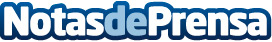 La empresa de invitaciones de boda Save the Date Projects presenta su nuevo brandingLa firma madrileña Save the date projects, especializada en invitaciones de bodas, remarca su carácter cercano, profesional y de trabajo hecho a mano con su cambio de imagen de marca y su logo. Transmitir lo que una empresa es a través de internet y las redes sociales no es fácil para una empresa que realiza sus trabajos de forma manual y con cariño, trato cercano y la fiabilidad que transmite una empresa establecida desde 2012Datos de contacto:Sergio Moreno667518540Nota de prensa publicada en: https://www.notasdeprensa.es/la-empresa-de-invitaciones-de-boda-save-the_1 Categorias: Telecomunicaciones Entretenimiento Recursos humanos Celebraciones Premios http://www.notasdeprensa.es